Katholische Frauengemeinschaft Deutschlands		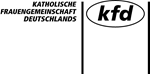 Bundesverband e. V.AbteilungTheologie/Politik/BildungFrau Martina Heyder	T:	0211 44992-47Postfach 320640	F:	0211 44992-8840421 Düsseldorf	M:	martina.heyder@kfd.de Anmeldung Mahlzeit! Moderne Ernährungstrends und ihre KlimarelevanzJahrestagung des Ständigen Ausschusses Hauswirtschaft und VerbraucherthemenHiermit melde ich mich verbindlich zur obigen Veranstaltung an. Die Teilnahmebedingungen habe ich zur Kenntnis genommen und akzeptiert.BemerkungenTermin:26. bis 28.März 2020Ort:Erbacher Hof, MainzVA-Nr.:41201Teilnahmegebühr:110,00 €  80,00 € für kfd-MitgliederIch bin kfd-Mitglied:    jaIch bin kfd-Mitglied:    janeinich bin Delegierte und nehme an der Delegiertenversammlung teilich werde vom 26. bis 28. März übernachtenich werde vom 26. bis 27. März übernachten ich bin Delegierte und nehme an der Delegiertenversammlung teilich werde vom 26. bis 28. März übernachtenich werde vom 26. bis 27. März übernachten ich bin Delegierte und nehme an der Delegiertenversammlung teilich werde vom 26. bis 28. März übernachtenich werde vom 26. bis 27. März übernachten ich bin Delegierte und nehme an der Delegiertenversammlung teilich werde vom 26. bis 28. März übernachtenich werde vom 26. bis 27. März übernachten ich bin Delegierte und nehme an der Delegiertenversammlung teilich werde vom 26. bis 28. März übernachtenich werde vom 26. bis 27. März übernachten ich bin Delegierte und nehme an der Delegiertenversammlung teilich werde vom 26. bis 28. März übernachtenich werde vom 26. bis 27. März übernachten Name / VornameStraße / HausnummerPLZ / OrtTelefonEmailDiözesan-/
LandesverbandIch möchte zukünftig keine Informationen zu Bildungsveranstaltungen des kfd-Bundesverbandes mehr zugesandt bekommen.Unterkunft | Verpflegung | Kinderbetreuung    Ja, ich bin ggf. bereit, mir ein Doppelzimmer zu teilen mit 
    Ich benötige vegetarische Kost            Ich benötige KinderbetreuungIch möchte zukünftig keine Informationen zu Bildungsveranstaltungen des kfd-Bundesverbandes mehr zugesandt bekommen.Unterkunft | Verpflegung | Kinderbetreuung    Ja, ich bin ggf. bereit, mir ein Doppelzimmer zu teilen mit 
    Ich benötige vegetarische Kost            Ich benötige KinderbetreuungIch möchte zukünftig keine Informationen zu Bildungsveranstaltungen des kfd-Bundesverbandes mehr zugesandt bekommen.Unterkunft | Verpflegung | Kinderbetreuung    Ja, ich bin ggf. bereit, mir ein Doppelzimmer zu teilen mit 
    Ich benötige vegetarische Kost            Ich benötige KinderbetreuungIch möchte zukünftig keine Informationen zu Bildungsveranstaltungen des kfd-Bundesverbandes mehr zugesandt bekommen.Unterkunft | Verpflegung | Kinderbetreuung    Ja, ich bin ggf. bereit, mir ein Doppelzimmer zu teilen mit 
    Ich benötige vegetarische Kost            Ich benötige KinderbetreuungIch möchte zukünftig keine Informationen zu Bildungsveranstaltungen des kfd-Bundesverbandes mehr zugesandt bekommen.Unterkunft | Verpflegung | Kinderbetreuung    Ja, ich bin ggf. bereit, mir ein Doppelzimmer zu teilen mit 
    Ich benötige vegetarische Kost            Ich benötige KinderbetreuungIch möchte zukünftig keine Informationen zu Bildungsveranstaltungen des kfd-Bundesverbandes mehr zugesandt bekommen.Unterkunft | Verpflegung | Kinderbetreuung    Ja, ich bin ggf. bereit, mir ein Doppelzimmer zu teilen mit 
    Ich benötige vegetarische Kost            Ich benötige KinderbetreuungDatumName